1st Warden Hill Beaver Scouts at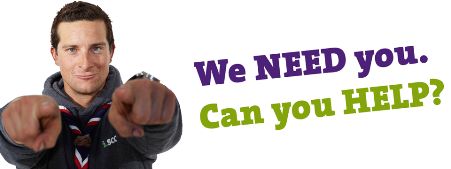 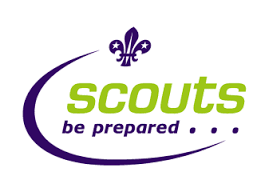 St. Christopher’s Church HallWe’re looking for Assistant Leaders to help run a thriving Beaver colony on a Thursday evening between 5:25 and 6:45, plus occasional planning evenings.  No previous experience necessary. DBS check, support and free training.  It can be a great addition to your CV, and help provide opportunities for fun, challenge and adventure for young people.   Please email Rob Aldridge on 1stwhscoutinggsl@gmail.comor telephone 07964 191896   